	z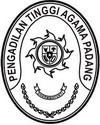 PENGUMUMAN LELANGNomor : W3-A/      /PL.06/V/2023Pengadilan Tinggi Agama Padang dengan perantara Kantor Pelayanan Kekayaan Negara dan Lelang (KPKNL) Padang, akan mengadakan Lelang (penjualan umum) berupa:Persyaratan lelang :Memiliki akun yang telah terverifikasi pada website www.lelang.go.idSyarat dan ketentuan serta tatacara mengikuti lelang dapat dilihat pada website di atasSyarat tambahan dari penjual (apabila ada)Pelaksanaan Lelang:Untuk keterangan lebih lanjut dapat menghubungi KPKNL Padang yang beralamat di Jl. Perintis Kemerdekaan Nomor 79 Kota Padang.Padang,  22  Mei 2023SekretarisH. Idris Latif, S.H., M.H.Nip. 196404101993031002	NoNama BarangNilai LimitUang JaminanKeterangan1Sedan (Toyota Soluna)Rp.10.117.250Rp 2.023.450Nominal Jaminan yang disetorkan ke VA (virtual account) harus sama dengan jaminan yang disyaratkanJaminan harus sudah efektif di terima KPKNL selambat-lambatnya 1 (Satu) hari sebelum pelaksanaan lelangSegala biaya yang timbul sebagai akibat mekanisme perbankan menjadi beban peserta lelang.Cara Penawaran: Close Bidding dengan mengakses https://lelang.go.id/Batas akhir penawaran:29 Mei 2023 pukul 10.00 WIBPenetapan pemenang lelang:Setelah batas akhir penawaranPelunasan lelang:5 (lima) hari setelah pelaksanaan lelangBea Lelang pembeli:2 (dua) persen dari harga lelangTempat Pelaksanaan lelang:KPKNL Padang, Jl. Perintis Kemerdekaan Nomor 79 Kota Padang